CHIEDE: al Servizio competente in materia di attività culturali; al Servizio competente in materia di beni culturali;   al Servizio competente in materia di sport;L’INSERIMENTO NELL’ALBO CIRCOLO VIRTUOSO FVG:Sezione Cultura:  sostegno di attività ed eventi culturali; sostegno per interventi di valorizzazione del patrimonio culturale;Sezione Sport:  sostegno di attività ed eventi sportivi; sostegno per investimenti in materia di impiantistica sportiva; sostegno per l’acquisto di automezzi destinati al trasporto degli atleti e del materiale sportivo.Allegati:modello versamento attestante l’assolvimento dell’imposta di bollo, qualora previsto nel caso di presentazione della domanda da parte del beneficiato, consenso rilasciato dal sostenitore su fac-simile disponibile nella pagina dedicata all’Albo Circolo Virtuoso FVG fac-simile di procura per la compilazione, sottoscrizione e presentazione a mezzo pec della domanda di inserimento nell’Albo Circolo Virtuoso FVG.Luogo e data      							Firmato digitalmente						        ____________________________AllaRegione AutonomaFRIULI VENEZIA GIULIA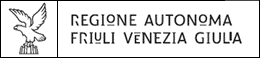 ALBO CIRCOLO VIRTUOSO FVG - Domanda iscrizione QUADRO ARichiedente Denominazione / nome e cognomeCodice fiscale / P. IVANatura giuridicaDimensione(selezionare una sola alternativa)  persona fisica      ovvero  micro impresa           piccola impresa      ovvero  media impresa  grande impresa  fondazioneovvero  fondazione bancariaIndirizzo residenza / sede legale(via, n., cap. Comune, Provincia)Indirizzo sede operativa in FVG (se diversa dalla sede legale)(via, n., cap. Comune, Provincia)Telefono e/o cellularee-mailPECQUADRO BDati del legale rappresentante del richiedenteNome e cognome:Codice fiscaleNato/a aIn data Indirizzo residenzaTelefono e/o cellularee-mailPECQUADRO CDescrizione del progetto culturale o sportivo sostenutoDescrizione del progetto culturale o sportivo sostenutodenominazione del progetto/acquistoluogo/luoghi di svolgimento del progetto (non compilare in caso di acquisto)periodo/i di svolgimento/data acquistobreve descrizione del progetto/acquisto (max 500 caratteri)dati del soggetto beneficiato, realizzatore del progetto/acquisto (da compilare qualora non coincidente con il richiedente)Denominazione del soggetto beneficiato, realizzatore del progettodati del soggetto beneficiato, realizzatore del progetto/acquisto (da compilare qualora non coincidente con il richiedente)Codice fiscaledati del soggetto beneficiato, realizzatore del progetto/acquisto (da compilare qualora non coincidente con il richiedente)Partita IVAdati del soggetto beneficiato, realizzatore del progetto/acquisto (da compilare qualora non coincidente con il richiedente)Indirizzo sede legale(via, n., cap. Comune, Provincia)dati del soggetto beneficiato, realizzatore del progetto/acquisto (da compilare qualora non coincidente con il richiedente)Indirizzo sede operativa in Friuli Venezia Giulia (da compilare se diversa dalla sede legale)(via, n., cap. Comune, Provincia)dati del soggetto beneficiato, realizzatore del progetto/acquisto (da compilare qualora non coincidente con il richiedente)Telefono / cellularedati del soggetto beneficiato, realizzatore del progetto/acquisto (da compilare qualora non coincidente con il richiedente)e-maildati del soggetto beneficiato, realizzatore del progetto/acquisto (da compilare qualora non coincidente con il richiedente)PECdati del sostenitore del progetto/acquisto (da compilare qualora non coincidente con il richiedente)Denominazione / nome e cognomedati del sostenitore del progetto/acquisto (da compilare qualora non coincidente con il richiedente)Natura giuridicadati del sostenitore del progetto/acquisto (da compilare qualora non coincidente con il richiedente)Codice fiscale / P. IVAdati del sostenitore del progetto/acquisto (da compilare qualora non coincidente con il richiedente)Dimensione(selezionare una sola alternativa)  persona fisica      ovvero  micro impresa           piccola impresa      ovvero  media impresa  grande impresa  fondazioneovvero  fondazione bancariadati del sostenitore del progetto/acquisto (da compilare qualora non coincidente con il richiedente)Indirizzo sede legale /residenza(via, n., cap. Comune, Provincia)dati del sostenitore del progetto/acquisto (da compilare qualora non coincidente con il richiedente)Indirizzo sede operativa in FVG (se diversa dalla sede legale)(via, n., cap. Comune, Provincia)dati del sostenitore del progetto/acquisto (da compilare qualora non coincidente con il richiedente)Telefono / cellularedati del sostenitore del progetto/acquisto (da compilare qualora non coincidente con il richiedente)e-maildati del sostenitore del progetto/acquisto (da compilare qualora non coincidente con il richiedente)PECImporto sostegnoData erogazione del sostegnoAltre dichiarazioniIl richiedente, per sé o come sopra rappresentato, DICHIARA:di essere a conoscenza delle disposizioni contenute nel regolamento recante disposizioni in materia di Albo Circolo Virtuoso FVG, ai sensi dell’articolo 7, commi da 16 a 18 della legge regionale 6 agosto 2019, n. 13 (Assestamento del bilancio per gli anni 2019-2021 ai sensi dell'articolo 6 della legge regionale 10 novembre 2015, n. 26) DICHIARA INOLTRE DI AVER PRESO VISIONE DELL’INFORMATIVA SUL PROCEDIMENTO E DELL’INFORMATIVA RELATIVA AL TRATTAMENTO DEI DATI PERSONALI ai sensi di quanto previsto dal decreto legislativo 30 giugno 2003, n. 196 (Codice in materia di trattamento dei dati personali), e dal Regolamento (UE) 2016/679 PUBBLICATA SUL SITO ISTITUZIONALE DELLA REGIONE ALLA PAGINA DEDICATA.